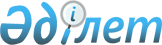 О Порядке осуществления органами по аккредитации государств – членов Евразийского экономического союза взаимных сравнительных оценокРешение Совета Евразийской экономической комиссии от 19 августа 2022 года № 126.
      В соответствии с пунктом 4 статьи 54 Договора о Евразийском экономическом союзе от 29 мая 2014 года и в рамках реализации пункта 4.5.1 Стратегических направлений развития евразийской экономической интеграции до 2025 года, утвержденных Решением Высшего Евразийского экономического совета от 11 декабря 2020 г. № 12, пункта 4.5.1 плана мероприятий по реализации Стратегических направлений развития евразийской экономической интеграции до 2025 года, утвержденного распоряжением Совета Евразийской экономической комиссии от 5 апреля 2021 г. № 4, и пункта 25 плана мероприятий ("дорожной карты") по устранению изъятий и ограничений на внутреннем рынке Евразийского экономического союза на 2021 – 2022 годы, утвержденного Решением Совета Евразийской экономической комиссии от 5 октября 2021 г. № 106, Совет Евразийской экономической комиссии решил:
      1. Утвердить прилагаемый Порядок осуществления органами по аккредитации государств – членов Евразийского экономического союза взаимных сравнительных оценок.
      2. Просить правительства государств – членов Евразийского экономического союза обеспечить осуществление органами по аккредитации взаимных сравнительных оценок начиная с 2023 года.
      3. Настоящее Решение вступает в силу по истечении 30 календарных дней с даты его официального опубликования.
      Члены Совета Евразийской экономической комиссии: ПОРЯДОК
осуществления органами по аккредитации 
государств – членов Евразийского экономического союза 
взаимных сравнительных оценок
      1. Настоящий Порядок определяет правила осуществления органами по аккредитации государств – членов Евразийского экономического союза (далее соответственно – органы по аккредитации, государства-члены) взаимных сравнительных оценок с целью достижения равнозначности применяемых процедур в отношении аккредитованных органов по оценке соответствия, включенных в единый реестр органов по оценке соответствия Евразийского экономического союза.
      2. Понятия, используемые в настоящем Порядке, применяются в значениях, определенных Протоколом о техническом регулировании в рамках Евразийского экономического союза (приложение № 9 к Договору о Евразийском экономическом союзе от 29 мая 2014 года (далее – Договор)) и Протоколом о признании результатов работ по аккредитации органов по оценке соответствия (приложение № 11 к Договору).
      3. Органами по аккредитации при осуществлении взаимных сравнительных оценок обеспечивается сопоставимость результатов выполнения требований Договора и актов органов Евразийского экономического союза в области аккредитации и оценки соответствия, актуальных версий межгосударственных стандартов в области аккредитации и оценки соответствия, разработанных на основе актуальных версий международных стандартов, а также документов Международной организации по аккредитации лабораторий и Международного форума по аккредитации.
      4. Взаимные сравнительные оценки осуществляются в отношении каждого органа по аккредитации 1 раз в 4 года (с интервалом между взаимными сравнительными оценками в отношении органа по аккредитации одного государства-члена и органа по аккредитации другого государства-члена не менее 6 месяцев) и включают в себя:
      а) анализ процедур органа по аккредитации посредством оценки нормативных правовых актов государства-члена в области аккредитации и оценки соответствия и документов системы менеджмента органа по аккредитации (далее – документальная оценка);
      б) наблюдение (в том числе дистанционно) за проведением органом по аккредитации процедур оценки аккредитованных им органов по оценке соответствия (органов по сертификации, испытательных лабораторий (центров), органов инспекции), включенных в единый реестр органов по оценке соответствия Евразийского экономического союза (далее соответственно – наблюдение, органы по оценке соответствия).
      5. В целях осуществления взаимных сравнительных оценок Советом руководителей органов по аккредитации государств – членов Евразийского экономического союза, действующим в соответствии с Положением о Совете руководителей органов по аккредитации государств – членов Евразийского экономического союза, утвержденным Решением Высшего Евразийского экономического совета от 14 мая 2018 г. № 5 (далее – Совет руководителей):
      а) определяется график осуществления взаимных сравнительных оценок (далее – график);
      б) формируется состав группы по осуществлению взаимной сравнительной оценки (далее – группа по оценке) (для каждого органа по аккредитации);
      в) определяются формы документов, необходимых для осуществления взаимных сравнительных оценок (анкеты самооценки (далее – анкета), декларации о конфиденциальности и беспристрастности (далее – декларация), отчета об итогах документальной оценки, отчета об итогах наблюдения, итогового отчета о результатах взаимной сравнительной оценки (далее – итоговый отчет) и др.);
      г) определяется перечень органов по оценке соответствия для наблюдения (для каждого органа по аккредитации) (далее – перечень органов по оценке соответствия);
      д) согласовываются итоговый отчет и рекомендации по корректирующим действиям (далее – рекомендации) (при необходимости).
      6. В целях формирования графика члены Совета руководителей представляют ответственному секретарю Совета руководителей предложения о датах проведения группой по оценке взаимной сравнительной оценки.
      7. В целях формирования состава группы по оценке члены Совета руководителей представляют ответственному секретарю Совета руководителей предложения по кандидатурам для включения в состав группы по оценке (по 4 сотрудника, обладающих необходимыми компетенцией и профессиональными навыками, от органов по аккредитации, руководителями которых являются члены Совета руководителей).
      В состав группы по оценке не включаются сотрудники органа по аккредитации, в отношении которого осуществляется взаимная сравнительная оценка.
      Руководство работой группы по оценке осуществляется руководителем группы по оценке, определяемым Советом руководителей при формировании состава группы по оценке с учетом принципа ротации.
      8. В целях формирования перечня органов по оценке соответствия члены Совета руководителей представляют ответственному секретарю Совета руководителей предложения о включении органов по оценке соответствия в указанный перечень на основе:
      отчета об итогах документальной оценки, указанного в пункте 13 настоящего Порядка;
      представляемой органом по аккредитации, в отношении которого осуществляется взаимная сравнительная оценка, информации об органах по оценке соответствия, в отношении которых на период проведения взаимной сравнительной оценки запланированы процедуры оценки, включающей в себя в том числе:
      сведения, предусмотренные пунктом 12 Порядка включения аккредитованных органов по оценке соответствия (в том числе органов по сертификации, испытательных лабораторий (центров)) в единый реестр органов по оценке соответствия Евразийского экономического союза, а также его формирования и ведения, утвержденного Решением Совета Евразийской экономической комиссии от 5 декабря 2018 г. № 100;
      сведения о наличии фактов приостановления действия аккредитации за прошедший год;
      сведения о количестве выданных этими органами по оценке соответствия документов об оценке соответствия (действующих, приостановленных, прекращенных) за прошедший год;
      сведения о наличии замечаний по результатам ранее проведенных органом по аккредитации процедур оценки в отношении этих органов по оценке соответствия;
      сведения о фактах выявления органами государственного контроля (надзора) небезопасной продукции, документы об оценке соответствия на которую выданы этими органами по оценке соответствия.
      Указанная информация представляется на русском языке либо на государственном языке (государственных языках) государства-члена, в отношении органа по аккредитации которого осуществляется взаимная сравнительная оценка (с приложением перевода на русский язык).
      Перечень органов по оценке соответствия должен включать в себя не более 2 органов по оценке соответствия по каждому типу (орган по сертификации, испытательная лаборатория (центр), орган инспекции).
      9. Каждый член группы по оценке подписывает декларацию по форме, предусмотренной подпунктом "в" пункта 5 настоящего Порядка. 
      Члены группы по оценке, подписавшие декларацию, несут ответственность за разглашение информации третьим лицам в соответствии с законодательством государств-членов.
      Руководитель группы по оценке обеспечивает направление подписанных членами группы по оценке деклараций в адрес органа по аккредитации, в отношении которого осуществляется взаимная сравнительная оценка.
      10. В целях проведения документальной оценки орган по аккредитации, в отношении которого осуществляется взаимная сравнительная оценка, заполняет анкету по форме, предусмотренной подпунктом "в" пункта 5 настоящего Порядка, и направляет ее руководителю группы по оценке (с приложением документов, указанных в анкете).
      Документы представляются на русском языке либо на государственном языке (государственных языках) государства-члена, в отношении органа по аккредитации которого осуществляется взаимная сравнительная оценка (с приложением перевода на русский язык).
      11. Группа по оценке проводит анализ представленных органом по аккредитации, в отношении которого осуществляется взаимная сравнительная оценка, анкеты и документов, указанных в пункте 10 настоящего Порядка, и формирует перечень комментариев и (или) вопросов по итогам документальной оценки.
      Руководитель группы по оценке направляет указанный перечень в орган по аккредитации, в отношении которого осуществляется взаимная сравнительная оценка.
      12. Орган по аккредитации, в отношении которого осуществляется взаимная сравнительная оценка, рассматривает перечень, указанный в пункте 11 настоящего Порядка, и представляет руководителю группы по оценке свои комментарии и (или) ответы.
      13. С учетом представленной органом по аккредитации, в отношении которого осуществляется взаимная сравнительная оценка, информации, указанной в пункте 12 настоящего Порядка, группа по оценке формирует отчет об итогах документальной оценки по форме, предусмотренной подпунктом "в" пункта 5 настоящего Порядка, который включается в состав итогового отчета, формируемого в соответствии с пунктом 17 настоящего Порядка.
      14. В целях проведения наблюдения группа по оценке в соответствии с графиком осуществляет наблюдение в отношении органов, включенных в перечень органов по оценке соответствия, и формирует перечень комментариев и (или) вопросов по итогам наблюдения.
      Руководитель группы по оценке направляет указанный перечень в орган по аккредитации, в отношении которого осуществляется взаимная сравнительная оценка.
      15. Орган по аккредитации, в отношении которого осуществляется взаимная сравнительная оценка, рассматривает перечень, указанный в пункте 14 настоящего Порядка, и представляет руководителю группы по оценке свои комментарии и (или) ответы.
      16. С учетом представленной органом по аккредитации, в отношении которого осуществляется взаимная сравнительная оценка, информации, указанной в пункте 15 настоящего Порядка, группа по оценке формирует отчет об итогах наблюдения по форме, предусмотренной подпунктом "в" пункта 5 настоящего Порядка, который включается в состав итогового отчета, формируемого в соответствии с пунктом 17 настоящего Порядка.
      17. По итогам завершения взаимной сравнительной оценки руководитель группы по оценке на основании отчетов, указанных в пунктах 13 и 16 настоящего Порядка, формирует итоговый отчет по форме, предусмотренной подпунктом "в" пункта 5 настоящего Порядка, и рекомендации (при необходимости), содержащие предложения по гармонизации законодательства государств-членов с целью достижения равнозначности применяемых в государствах-членах процедур.
      18. Руководитель группы по оценке представляет члену Совета руководителей, являющемуся руководителем органа по аккредитации, в отношении которого осуществлена взаимная сравнительная оценка, итоговый отчет и рекомендации (при наличии) для дальнейшего рассмотрения на заседании Совета руководителей в соответствии с Положением о Совете руководителей органов по аккредитации государств – членов Евразийского экономического союза.
      19. Ответственный секретарь Совета руководителей представляет члену Совета руководителей, являющемуся руководителем органа по аккредитации, в отношении которого осуществлена взаимная сравнительная оценка, согласованные Советом руководителей итоговый отчет и рекомендации.
      20. Член Совета руководителей, являющийся руководителем органа по аккредитации, в отношении которого осуществлена взаимная сравнительная оценка, на очередном заседании Совета руководителей информирует о ходе выполнения рекомендаций (при необходимости).
      21. Учет и хранение документов и материалов по результатам взаимных сравнительных оценок осуществляются Евразийской экономической комиссией.
					© 2012. РГП на ПХВ «Институт законодательства и правовой информации Республики Казахстан» Министерства юстиции Республики Казахстан
				
От РеспубликиАрмения

От РеспубликиБеларусь

От РеспубликиКазахстан

От КыргызскойРеспублики

От РоссийскойФедерации

М. Григорян

И. Петришенко

С. Жумангарин

А. Касымалиев

А. Оверчук
УТВЕРЖДЕН
Решением Совета
Евразийской экономической комиссии
от 19 августа 2022 г. № 126